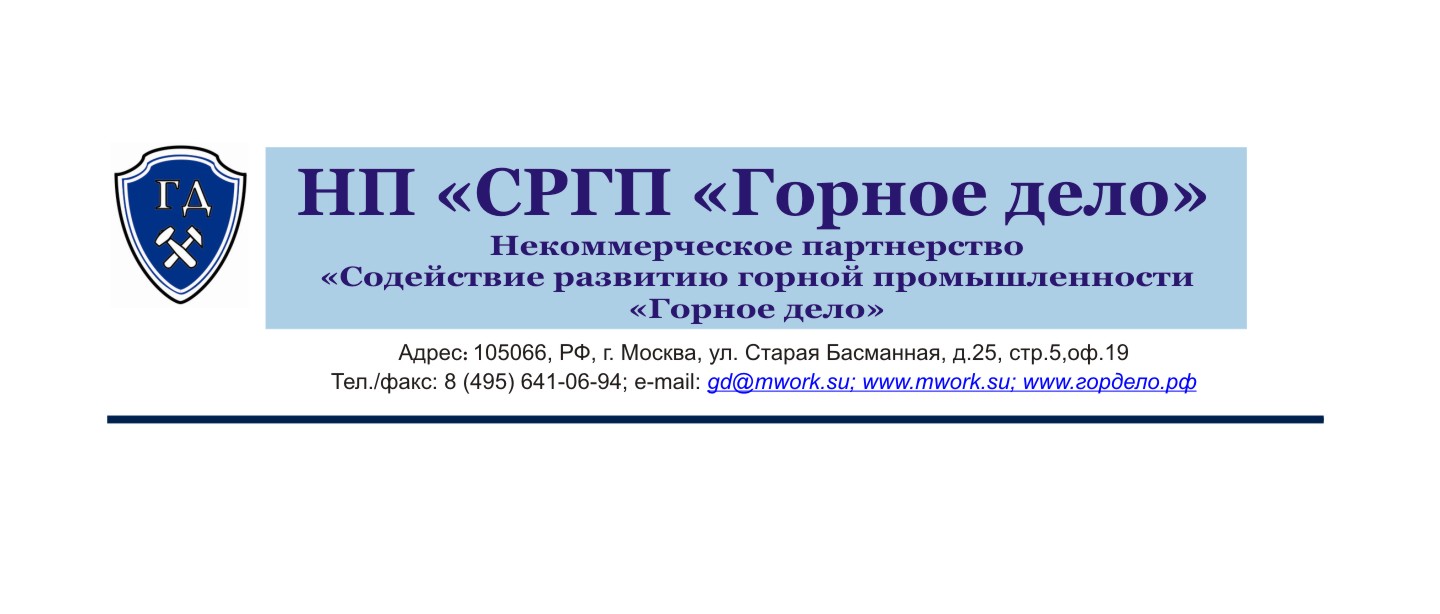 Уважаемый Владимир Владимирович!07.12.2011 НП «СРГП «Горное дело» в целях совершенствования системы государственного управления в сфере недропользования направило Вам на рассмотрение письмо исх. № 04-02/197 от 06.12.2011 «Об уточнении границ горных отводов».НП «СРГП «Горное дело» аккредитовано в Министерстве юстиции Российской Федерации в качестве независимого эксперта, уполномоченного на проведение экспертизы на коррупциогенность (свидетельство об аккредитации от 10.12.2010 № 1005). В рамках экспертной деятельности НП «СРГП «Горное дело» подготовлено Заключение на проект постановления Правительства Российской Федерации «Об утверждении Порядка установления и изменения границ участков недр, предоставленных в пользование».Направляем Вам данное Заключение в дополнение к ранее направленному письму «Об уточнении границ горных отводов».Приложение на 7 л. в 1 экз.Председатель СоветаПартнёрства 	В.В. ГрицковА.Ю. Гревцев8(495)641-00-45Исх. № 04-02/204 от 16.12.2011На №Председателю Правительства Российской Федерации
В.В. Путину